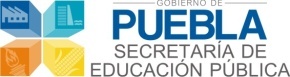 Tlatlauquitepec, Puebla a 29  de Marzo  del 2019ASUNTO:   Presentación y AgradecimientoLIC. CESAR OCTAVIO GONZÁLEZ MARENTESDECANO DE ADUANASADMINISTRACIÓN GENERAL DE ADUANAS SAT- SHCPP R E S E N T EEl que suscribe, tiene a bien presentar a sus finas atenciones al ING. ÁLVARO CHÁVEZ GALAVIZ, docente de este Instituto  quien  acude como responsable del grupo de 31  alumnos de la carrera de Contador Público, para visitar las instalaciones el día 29 de Marzo del presente año.Así mismo, hago patente nuestro sincero agradecimiento por su excelente disposición y  apoyo  para recibir a nuestro profesor  y alumnos, quienes se verán complacidos con la oportunidad que ustedes les brindan para conocer el campo de acción en el que se desenvolverían como futuros profesionistas. Al vernos favorecidos con su apoyo en el logro de nuestros objetivos, sólo nos resta manifestarle la seguridad de nuestra distinguida consideración. A T E N T A M E N T E EXCELENCIA EN EDUCACIÓN TECNOLOGICA®FORJANDO EMPRENDEDORES(AS) QUE TRASCIENDEN.LIC. JORGE ENRIQUE GONZÁLEZ LARAJEFATURA DEL DEPARTAMENTO DE VINCULACIÓNDEL INSTITUTO TECNOLÓGICO SUPERIOR DE TLATLAUQUITEPEC.c.c.p. Archivo. 